Az ökológiai lábnyom globális különbségeiAz alábbi honlap (1) és ábra (2) tanulmányozása alapján válaszolj a kérdésekre!Nevezd meg a három legnagyobb ökológiai lábnyommal rendelkező országot! Mi az oka annak, hogy a legnagyobb egy főre jutó ökológiai lábnyommal rendelkező országok köre nagyrészt nem egyezik meg a legnagyobb ökológiai lábnyommal rendelkező országokéval?Mely régiókban találhatók azok az országok, melyek a világátlag alatti egy főre jutó ökológiai lábnyommal rendelkeznek?A legnagyobb egy főre jutó ökológiai lábnyommal rendelkező országok hol állnak az emberi fejlettségi index ranglistáján?Mit gondolsz, mi eredményezi ezekben az országokban a magas egy főre jutó ökológiailábnyom-értékeket?Milyen összefüggés tapasztalható az egy főre jutó ökológiai lábnyom és az emberi fejlettségi index értéke között?(1) Global Footprint Network (http://data.footprintnetwork.org/#/)A térkép optimális működése érdekében a Microsoft Edge böngésző használata ajánlott!Kattints alul a Total Ecological Footprint feliratra! Itt az egyes országok teljes ökológiai lábnyomát jeleníti meg a térkép.Kattints alul az Ecological Footprint Per Person feliratra! Itt az egyes országok egy főre jutó ökológiai lábnyomát jeleníti meg a térkép.(2) Az emberi jólét és az ökológiai lábnyom összehasonlítása a világ országaiban 
(Forrás: Wikipédia, Global Footprint Network, 2006 és United Nations Development Programme, 2006 alapján)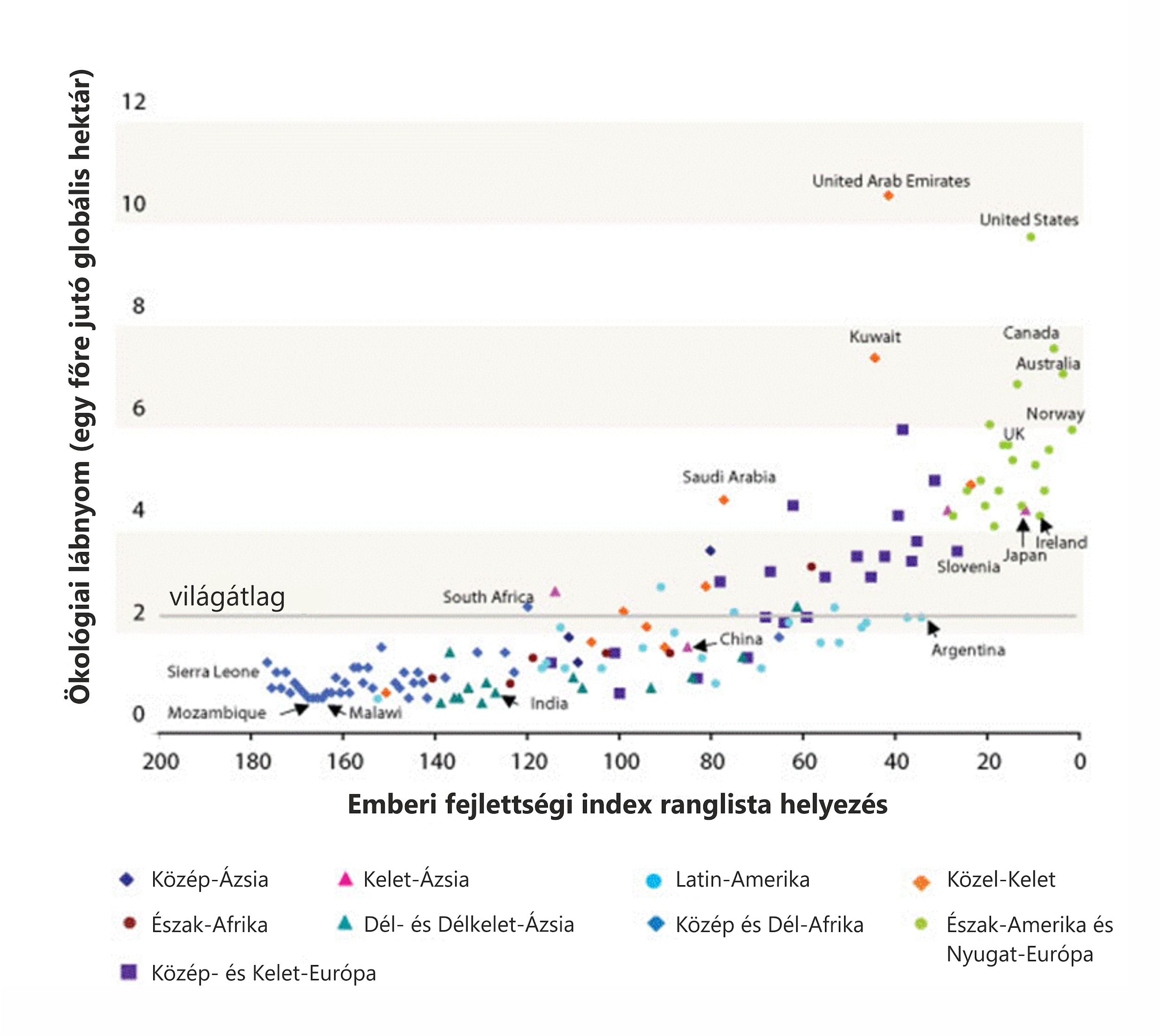 MegoldásokAmerikai Egyesült Államok, Kína, India.Az, hogy India és Kína esetében a viszonylag alacsony életszínvonallal együtt járó alacsony egy főre jutó ökológiai lábnyom hatalmas népességszámmal párosul.Közép-Ázsia, Latin-Amerika, Dél- és Délkelet-Ázsia, Közép- és Dél-Afrika.Ezek a legfejlettebb országok.A magas életszínvonal, például a nagyszámú személygépkocsi, a légiközlekedés intenzív igénybevétele, nagy energiaigény, túlzott élelmiszerfogyasztás, pazarlás stb.Általánosságban elmondható, hogy minél nagyobb egy ország ökológiai lábnyoma, annál fejlettebb is, tehát a két tényező között egyenes arányosság áll fenn.